NEWS RELEASEWin a 5-star trip with Spandex and ArlonBristol, UK – 29 April 2019 – Spandex, the one-stop supplier of innovative solutions to the sign, graphics and display industries is offering its customers the chance to win a two-person trip to any European capital city with a 5-star hotel stay, as part of Arlon’s ‘Squeegee Lottery’.The opportunity is open to graphic producers and installers who buy any roll of Arlon product that features its FLITE Technology™ between 1st May and 31st July 2019. Qualifying vinyls include: SLX Cast Wrap™, Fusion Wrap and IllumiNITE Wrap™; all films are available from Spandex. To enter, customers must simply register their contact details for each purchase at go.arlon.com/squeegee-lottery-en. Customers will then be sent a free squeegee, which will have a unique number on it corresponding to a possible prize.Prizes available include vouchers, free rolls of vinyl and the grand prize for two people to fly to a European capital city of their choice. Customers are eligible to receive as many squeegees as qualified during the period. Arlon will announce two lucky winners every Friday (between May and July 2019) via its social media channels.Leon Watson, General Manager at Spandex UK, comments: “Arlon has created a really fun Lottery with some great prizes. Purchasing one of Arlon’s outstanding products to become eligible is a fantastic way for existing and new customers to get involved.”For further information on the competition, product ranges or to place an order please call 0800 77 26 33 or visit www.spandex.co.uk.ENDSAbout SpandexSpandex is one of the world´s leading trade suppliers to the sign making and display industries. The company is specialised in marketing, sales, distribution and support of sign making equipment and materials, digital printing solutions as well as sign- and directory systems. Representing the leading brands for graphic solutions, Spandex serves a vast number of customers that rely on Spandex’s broad range of solutions, professional advice and service as well as customised solutions. For more information, please visit www.spandex.com.For more information, please contact:Elinor Martin	Gabi ParishAD Communications	Marketing Manager Europe & UK, SpandexT: +44 1372 464 470	T: + +44 1454 200 627 emartin@adcomms.co.uk			    gabi.parish@spandex.com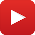 Subscribe on YouTube   youtube.com/SPANDEXcomLike us on Facebook   facebook.com/UKSpandex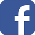 Follow us on Twitter   twitter.com/SPANDEX_UK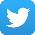 Join us on LinkedIn   linkedin.com/company/spandex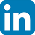 